1.Пояснительная записка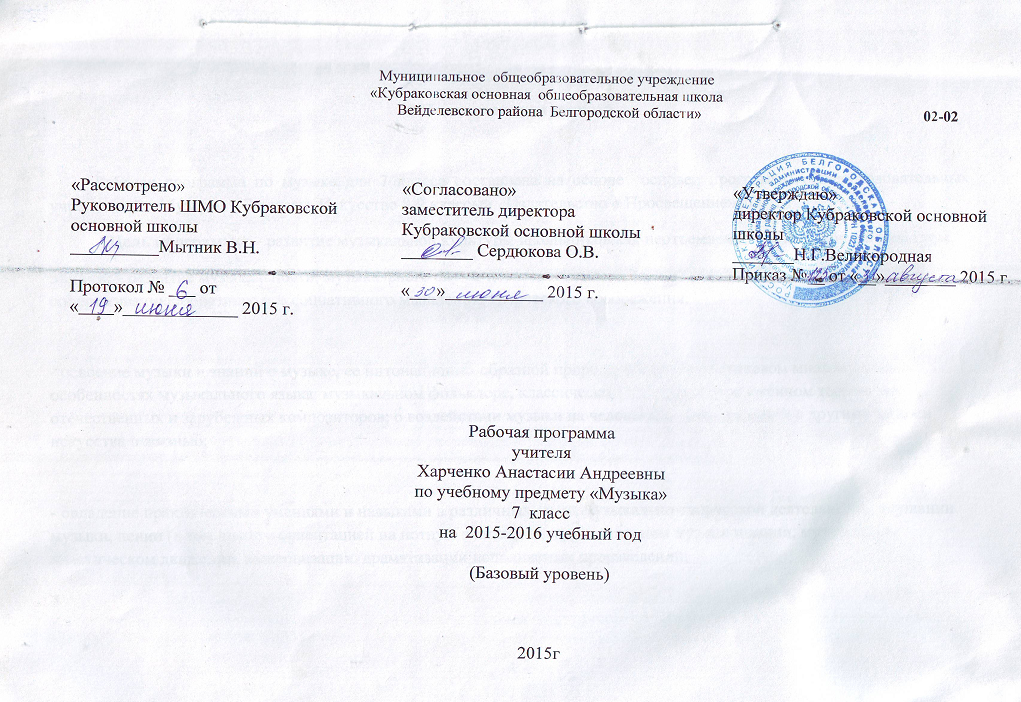 Рабочая программа по музыке для 7 класса составлена на основе  основе  программы общеобразовательных учреждений  «Музыка. 1-7 классы. Искусство 8-9 классы»   Издательство « Просвещение»,2007.   Цель программы – развитие музыкальной культуры школьников как неотъемлемой части духовной культуры.Задачи: - развитие музыкальности; музыкального слуха, певческого голоса, музыкальной памяти, способности к сопереживанию; образного и ассоциативного мышления, творческого воображения;- освоение музыки и знаний о музыке, ее интонационно-образной природе, жанровом и стилевом многообразии, особенностях музыкального языка; музыкальном фольклоре, классическом наследии и современном творчестве отечественных и зарубежных композиторов; о воздействии музыки на человека; о ее взаимосвязи с другими видами искусства и жизнью;- овладение практическими умениями и навыками в различных видах музыкально-творческой деятельности: слушании музыки, пении (в том числе с ориентацией на нотную запись), инструментальном музицировании, музыкально-пластическом движении, импровизации, драматизации исполняемых произведений;- воспитание эмоционально-ценностного отношения к музыке; устойчивого интереса к музыке, музыкальному искусству своего народа и других народов мира; музыкального вкуса учащихся; потребности к самостоятельному общению с высокохудожественной музыкой и музыкальному самообразованию; слушательской и исполнительской культуры учащихся.  Тематическое планирование разработано на основе программы  общеобразовательных учреждений «Музыка. 1-7 классы. Искусство 8-9 классы»    Издательство « Просвещение»,2007.       Комплект включает в себя Учебник «Музыка 7 кл.»   (авторы – Е.Д.Критская, Г.П.Сергеева – руководитель проекта).М.»Просвещение»2012,   фонохрестоматии (CD-диски) музыкального материала, методическое пособие для учителя.    Рабочая программа по музыке в 7 классе  рассчитана    на 35 часов в год ( 1 час в неделю). Из них тестирование – 4 часа.Формы организации учебного процесса являются: анализ и оценка учебных, учебно-творческих и творческих работ, беседы, игровые формы , устный опрос,  тестирование.2.Требования к уровню подготовки учащихся   7класса. В результате изучения музыки учащиеся научатся:- совершенствовать представление о триединстве музыкальной деятельности (композитор – исполнитель – слушатель);- знать основные жанры народной, профессионально, религиозной и современной музыки;- понимать особенности претворения вечных тем искусства и жизни в произведениях разных жанров;- эмоционально – образно воспринимать и оценивать музыкальные сочинения различных жанров и стилей;- творчески интерпретировать содержание музыкального произведения, используя приемы пластического интонирования, музыкально – ритмического движения, импровизации.- осуществлять сравнительные интерпретации музыкальных сочинений;- выявлять особенности построения музыкально – драматического спектакля на основе взаимодействия музыки с другими видами искусства;- использовать различные формы индивидуального,  группового и коллективного музицирования, выполнять творческие задания, участвовать в исследовательских проектах;- совершенствовать умения и навыки самообразования.Знать / понимать:- понимать взаимодействие музыки с другими видами искусства на основе осознания специфики языка каждого из них (музыки, литературы, изобразительного искусства, театра, кино и др.);- возможности музыкального искусства в отражении вечных проблем жизни;- основные жанры народной и профессиональной музыки;- основные формы музыки;- характерные особенности творчества р и анализе музыкального произведения;- имена выдающихся композиторов и музыкантов- исполнителей;- виды оркестров, названия наиболее известных инструментов;- многообразие музыкальных образов и их развитие в музыкальном произведении;- особенности различия вокальной и инструментальной музыки ( ваганты, романс, баллада,авторская песня, ноктюрн, концерт, симфония);- история  возникновения духовной музыки и ее развитие в творчестве современных композиторов;- основные стили музыки (полифония, гомофония);- известные театры мира и исполнители,- особенность развития музыкальной драматургии сценической музыки;- строение сонатно- симфонического цикла;- особенности развития драматургии камерной и симфонической музыки.                                         3. Календарно – тематическое планирование4.  Содержание учебного предмета «Музыка»Тема I полугодия: «Особенности драматургии сценической музыки (17 часов)Классика и современность (1 час) Понятия «классика», «классика жанра», «стиль». Вечные темы классической музыки. Современность классической музыки. Понятия «стиль эпохи», «национальный стиль», «индивидуальный стиль автора». В музыкальном театре. Опера. (2 часа)Опера «Иван Сусанин». Новая эпоха в русской музыке. Судьба человеческая – судьба народная. Родина моя! Русская земля.Определения оперы, драматургии, конфликта как основы драматургического развития. Этапы сценического действия: экспозиция, завязка, развитие, кульминация, развязка. Строение оперы. Жанры оперы: эпический, лирический, драматический, комический.Опера «Иван Сусанин» - отечественная героико-трагическая опера. Конфликтное противостояние двух сил как основа драматургического развития оперы. Глинка М.И. – основоположник русской классической оперы. Этапы сценического действия в опере «Иван Сусанин».Составные номера оперы: каватина и рондо, дуэт, романс, ария, речитатив и др.Опера «Князь Игорь».(2 часа) Русская эпическая опера. Ария князя Игоря. Портрет половчан. Плач Ярославны.Жанр эпической оперы. Героические образы русской истории. Народ – основное действующее лицо оперы. Этапы сценического действия в опере «Князь Игорь». Музыкальная характеристика князя Игоря.Сопоставление двух противоборствующих сил как основа драматургического развития оперы. Музыкальная характеристика половцев. Женские образы оперы.В музыкальном театре. Балет.  Балет «Ярославна».(2 часа)Определение балета. Составные номера балета: дивертисмент, па-де-де, па-де-труа, гран-па, адажио, хореографические ансамбли  и другие. Основные типы танца в балете: классический и характерный. Характерные особенности современного балетного спектакля.Необычный жанр балета – «хореографические размышления в трех действиях по мотивам «Слова о полку Игореве». Сопоставление двух противоборствующих сил как основа драматургического развития балета. Женские образы балета. Жанр молитвы в балете. Сравнение образных сфер балета с образами оперы «Князь Игорь» Бородина А.П.Героическая тема в русской музыке. (1 час)Галерея героических образов.Особенности музыкальной драматургии героико-патриотического и эпического жанров. Подбор музыкального и литературного ряда к произведениям изобразительного искусства: И. Глазунов «Слава предкам», «Два князя»; В. Верещагин «Не замай – дай подойти!»; П. Корин «Александр Невский»; И. Мартос «Памятник Минину и Пожарскому»; В.Серов «Въезд Александра Невского в Псков»; И.Козловский «Памятник Александру Невскому».В музыкальном театре. (2 часа)Мой народ – американцы. «Порги и Бесс». Первая американская национальная опера. Д. Гершвин – создатель национальной классики XX века. Жанры джазовой музыки – блюз, спиричуэл. Симфоджаз – стиль, соединивший классические традиции симфонической музыки и характерные приемы джазовой музыки. Понятие легкой и серьезной музыки.«Порги и Бесс» - первая американская национальная опера. Исполнительская трактовка.Конфликт как основа драматургического развития оперы. Музыкальные характеристики главных героев: Порги и Спортинга Лайфа. Сравнение музыкальных характеристик Порги и Ивана Сусанина. Развитие традиций оперного спектакля.Опера «Кармен». Самая популярная опера в мире. (3 часа)Оперный жанр драмы. Непрерывное симфоническое развитие в опере. Раскрытие музыкального образа Кармен через песенно-танцевальные жанры испанской музыки.Раскрытие музыкального образа Хозе через интонации французских народных песен, военного марша и лирического романса. Музыкальная характеристика Эскамильо.Новое прочтение оперы Ж.Бизе в балете Р.Щедрина. Музыкальная драматургия балета Р.Щедрина. Современная трактовка темы любви и свободы. Понятие легкой и серьезной музыки. Музыкальные характеристики Кармен, Хозе и Тореро.Сюжеты и образы духовной музыки. (1 час )Высокая месса. «От страдания к радости». Всенощное бдение. Музыкальное зодчество России. Образы Вечерни и Утрени.  Характерные особенности музыкального языка И.С. Баха. Современные интерпретации музыкальных произведений Баха И.С.Вокально-драматический жанр мессы. Сопоставление двух образных сфер.Музыкальные образы всенощной.Рок-опера «Иисус Христос - суперзвезда».  (2 часа)Вечные темы. Главные связи.  Жанр рок-оперы. Контраст главных образов рок-оперы как основа драматургического развития.  Лирические и драматические образы оперы. Музыкальные образы Христа, Марии Магдалины, Пилата, Иуды.Музыка к драматическому спектаклю. (1 час)«Ромео и Джульетта». «Гоголь-сюита». Из музыки к спектаклю «Ревизская сказка». Образы «Гоголь-сюиты». «Музыканты – извечные маги». Роль музыки в сценическом действии. Контрастность образных сфер театральной музыки. Взаимодействие музыки и литературы в музыкально-театральных жанрах. Выразительность и контрастность музыкальных характеристик главных героев спектакля и его сюжетных линий. Понятие полистилистики.Тема II полугодия:«Особенности драматургии камерной и симфонической музыки»(18 часов)Музыкальная драматургия – развитие музыки. (2 часа)Два направления музыкальной культуры. Духовная музыка. Светская музыка.Закономерности музыкальной драматургии. Приемы развития музыки: повтор, варьирование, разработка, секвенция, имитация. Два направления музыкальной культуры: светская и духовная музыка. Особенности драматургии светской и духовной музыки.Камерная инструментальная музыка. (2 часа)Этюд. Транскрипция. Особенности развития музыки в камерных жанрах. Мастерство знаменитых пианистов Европы Листа Ф. и Бузони Ф. Понятия «транскрипция», «интерпретация». Характерные особенности музыки эпохи романтизма. Жанр этюда в творчестве Шопена Ф. и Листа Ф. Транскрипция как жанр классической музыки. Фортепианные транскрипции музыкальных произведений. Сравнительные интерпретации.Циклические формы инструментальной музыки. (2 часа)Кончерто гроссо. Сюита в старинном духе А. Шнитке.Особенности формы инструментального концерта. Характерные черты музыкального стиля Шнитке А. Музыкальная драматургия концерта. Понятие полистилистики. Стилизация как вид творческого воплощения художественного замысла: поэтизация искусства прошлого, воспроизведение национального или исторического колорита.Осмысление жизненных явлений и их противоречий в симфонической сюите. Особенности формы сюиты. Характерные черты музыкального стиля Шнитке А. Музыкальная драматургия сюиты. Переинтонирование классической музыки в современных обработках.Соната. Соната № 8 («Патетическая») Л. Бетховена. Соната № 2 С.С. Прокофьева. Соната № 11 В.-А. Моцарта. (2 часа)Осмысление жизненных явлений и их противоречий в сонатной форме. Особенности драматургии в циклических формах сюиты и сонаты. Форма сонатного allegro. Драматургическое взаимодействие образов в сонатной форме. Характерные черты музыкального стиля Бетховена Л. И Шопена  Ф. Выдающиеся исполнители: Рихтер С., Спиваков В., Башмет Ю., Плетнев М.Осмысление жизненных явлений и их противоречий в сонатной форме. Драматургическое взаимодействие образов в сонатной форме. Характерные черты музыкального стиля композиторов: Прокофьева C.C. или Моцарта В.А.Симфоническая музыка. (5 часов)Симфония №103 («С тремоло литавр») Й. Гайдна. Симфония №40 В.-А. Моцарта. Симфония №1 («Классическая») С.С. Прокофьева. Симфония №5 Л. Бетховена. Симфония №8 («Неоконченная») Ф. Шуберта. Симфония №1 В. Калиникова. Картинная галерея. Симфония №5 П.И. Чайковского. Симфония №7 («Ленинградская») Д.Д. Шостаковича. Особенности драматургического развития в жанре симфонии. Симфония – «роман в звуках». Строение и развитие музыкальных образов в сонатно-симфоническом цикле. Лирико-драматические образы симфонии В.-А. Моцарта. Характерные черты музыкального стиля композиторов: Й. Гайдна и В.-А. Моцарта. Автобиографичный подтекст симфонии Л. Бетховена. Драматические образы симфонии Л. Бетховена. Тождество и контраст – основные формы развития музыки в симфонии. Характерные черты музыкального стиля Л. Бетховена.Претворение традиций и новаторства в музыке Прокофьева С.С. Характерные черты музыкального стиля Прокофьева С.С.Романтические, лирико-драматические образы симфонии Шуберта Ф. Характерные черты музыкального стиля Шуберта Ф. Автобиографичный подтекст симфонии Чайковского П.И Столкновение двух сил в симфонии: созидающей и разрушающей. Характерные черты музыкального стиля Чайковского П.И. Воплощение исторических событий в симфонии. Контрастное сопоставление симфонических образов Шостаковича Д.Д. Характерные черты музыкального стиля Шостаковича Д.Д. Представление о музыкальном стиле «импрессионизм». Приемы драматургического развития в симфонической картине «Празднества». Характерные черты музыкального стиля Дебюсси К.Инструментальный концерт. (2 часа)  Симфоническая картина. «Празднества» К.Дебюсси. Концерт для скрипки с оркестром А. Хачатуряна. Рапсодия в стиле блюз Д. Гершвина.Жанр инструментального концерта. История создания жанра концерта. Особенности драматургического развития в концерте Хачатуряна А. Характерные черты стиля композитора Хачатуряна А. Представление о жанре рапсодии, симфоджазе, приемах драматургического развития в музыке Гершвина Д.Музыка народов мира.(2 часа)Обработки мелодий разных народов мира. Выразительные возможности фольклора в современной музыкальной культуре. Известные исполнители музыки народной традиции. Популярные хиты из мюзиклов и рок-опер. Обобщающий урок  (тестирование) (1час)                                 Формы и средства контроля                                                      1четверть. Классическая музыка – это ______________________________________________________________________________________________________________________Стиль – это ______________________________________________________________________________________________________________________Что лежит в основе драматургии спектакля? _____________________Опера – это ______________________________________________________________________________________________________________________Краткое литературное содержание оперы – это __________________Из чего состоит опера? ______________________________________________________________________________________________________________________Основной музыкальной характеристикой оперных героев являются: ___________________________________________________________Полупение-  полуречь – это ___________________________________Автор первой русской классической оперы ______________________Назови главных героев оперы «Иван Сусанин» ______________________________________________________________________________________________________________________Заключительный хор оперы «Иван Сусанин» называется __________Назови содружество, музыкальный кружок русских музыкантов ___________________________________________________________Каких композиторов этого содружества ты знаешь? ______________________________________________________________________________________________________________________Автор оперы «Князь Игорь» ___________________________________Какое литературное произведение положено в основу сюжета оперы «Князь Игорь»? _______________________________________Противоборство каких сил составляет драматургию оперы «Князь Игорь»? ___________________________________________________Назови героев оперы «Князь Игорь» ______________________________________________________________________________________________________________________               2четверть..Музыкальный спектакль, где герои танцуют, называется __________ 2.Каких выдающихся танцоров ты знаешь? ______________________________________________________________________________________________________________________3.Основные типы танца в балетном спектакле: ___________________________________________________________4.Балетмейстер – это ___________________________________________________________.Какие балеты ты знаешь? ______________________________________________________________________________________________________________________.Родина балета ______________________________________________Кто автор балета «Ярославна»? ________________________________Образ Ярославны – это символ ________________________________Как называется финальная сцена балета «Ярославна»? ____________Назови музыкальные произведения русских композиторов на героическую тему ______________________________________________________________________________________________________________________Создатель американской национальной классической музыки ХХ века _______________________________________________________Первая американская национальная опера называется __________________________________________________________Симфоджаз – это ______________________________________________________________________________________________________________________Опера знаменитого французского композитора Ж.Бизе называется 
__________________________________________________________Увертюра – это ____________________________________________Лучшие исполнительницы партии Кармен ___________________________________________________________Тореодор – это ______________________________________________Автор балета «Кармен-сюита» _________________________________Для кого композитор написал балет «Кармен-сюита»? ___________________________________________________________Назови героев балета «Кармен-сюита» ___________________________________________________________ 3четверть.1.«Цель музыки – трогать сердца», кому принадлежат эти слова? ___________________________________________________________2.Назови жанры духовной музыки ___________________________________________________________3.Знаменитое духовное произведение С.Рахманинова называется ___________________________________________________________4.Назови 2 цикла песнопений ___________________________________5. Английский композитор Эндрю Ллойд Уэббер – автор рок-оперы ___________________________________________________________6.Какие стили использовал композитор в своем произведении? ______________________________________________________________________________________________________________________7.Назови композиторов, которые писали музыку к трагедии У.Шекспира «Ромео и Джульетта» ______________________________________________________________________________________________________________________8.Назови композитора, автора «Гоголь-сюиты» ____________________9.О каких проблемах жизни заставляет задуматься музыка «Гоголь-сюиты»? ______________________________________________________________________________________________________________________10.Назови жанры народных песен ______________________________________________________________________________________________________________________11.Форма рондо – это __________________________________________________________12.Вариации – это ______________________________________________________________________________________________________________________13.Секвенция – это ______________________________________________________________________________________________________________________14.Канон – это ______________________________________________________________________________________________________________________15.Назови два направления музыкальной культуры __________________________________________________________16.Духовная музыка связана с ___________________________________  4четверть.1.Назови жанры светской инструментальной музыки ______________________________________________________________________________________________________________________2.Камерная музыка –это ______________________________________________________________________________________________________________________3.Этюд – это __________________________________________________4.Ференц Лист – это ______________________________________________________________________________________________________________________5.Транскрипция – это ______________________________________________________________________________________________________________________6.Интерпретатор произведений И.С.Баха – известный итальянский пианист и педагог ___________________________________________7.Сюита – это ______________________________________________________________________________________________________________________8.Какие вы знаете сюиты? ______________________________________________________________________________________________________________________9.Соната – это ______________________________________________________________________________________________________________________10.Назови три раздела сонатной формы ___________________________________________________________11.Какие ты знаешь увертюры? ______________________________________________________________________________________________________________________12.Назови знаменитые сонаты Л.Бетховена ___________________________________________________________13.Какие ты знаешь произведения С.С.Прокофьева? ______________________________________________________________________________________________________________________14.Назови знаменитые произведения В.А.Моцарта ______________________________________________________________________________________________________________________15.Симфония – это ______________________________________________________________________________________________________________________16.Из скольких частей состоит симфония? _____________________________________________________________________________________17.Создатель жанра классической симфонии - _____________________Перечисли симфонии знаменитых композиторов ____________________________________________________________________________________________________________________________________________________________________________________________________________________________________________Концерт – это ______________________________________________________________________________________________________________________Кому посвятил концерт для скрипки с оркестром А.И.Хачатурян и почему? ______________________________________________________________________________________________________________________Рапсодия – это ______________________________________________________________________________________________________________________Хит-парад – это ______________________________________________________________________________________________________________________Назови известные мюзиклы ________________________________________________________________________________________________________________________________________________________________________________                                  5. Перечень       учебно – методических средствСписок литературыЛитература для учащихся:Музыка 7кл Е.Д.Критская,Г.П.Сергеева,Т.С.Шмагина  М.»Просвещение»2012.Литература для учителя:Основная:-Программы общеобразовательных учреждений.Музыка 1-7кл,искусство8-9кл.    М. « Просвещение»2007 Дополнительная:-Г.И.Панкевич. Искусство музыки. М.Издательство « Знание»,1987.- В.П.Россихина.Беседы о классической музыке.М. « Просвещение»,1980.- Б.Ларионов.Песня зовет в дорогу(мелодии и тексты песен).Издательство « Музыка»,1988.- В.Попов.Русская народная песня в детском хоре.М. « Музыка», 1985.- Э.Смирнова.Русская музыкальная литература.М.Издательство « Музыка»,1983. -Л.Михеева.Музыкальный словарь в рассказах. М.Всесоюзное издательство « Советский композитор»,1986.-А.С.Пересыпкина.Социальные аспекты школьного музыкального образования.Белгород:ООО»ГиК»,2010.-Е.Н.Арсенина.Музыка 1-7кл.(тематические беседы,театрализованные концерты, музыкальная игротека)Издательство « Учитель»,2008.--Е.Н.Арсенина.Музыка 1-4классы(анализ произведений, ритмические игры, творческие задания) Издательство « Учитель»,2009-Н.Б.Абудеева,Л.П.Карпушина.Музыка 2-8классы. Издательство « Учитель»,2010.-Л.В.Золина.Уроки музыки  с применением информационных технологий.М.»Планета» Издательство « Глобус»2010.-Т.А.Замятина.Современный урок музыки. Издательство « Глобус»2010. Оборудование:                    Компьютер;Баян; Экран№Наименование раздела и темЧасы учебного времениПлановые сроки прохожденияПлановые сроки прохожденияПлановые сроки прохожденияПримечание №Наименование раздела и темЧасы учебного временипланпланфактПримечание                                Особенности драматургии сценической музыки (17час.)                                 Особенности драматургии сценической музыки (17час.)                                 Особенности драматургии сценической музыки (17час.)                                 Особенности драматургии сценической музыки (17час.)                                 Особенности драматургии сценической музыки (17час.)                                 Особенности драматургии сценической музыки (17час.)                                 Особенности драматургии сценической музыки (17час.)  1Классика и современность. 12   В музыкальном театре. Опера «Иван Сусанин». Новая эпоха в русской музыке. 13Опера «Иван Сусанин».  Судьба человеческая – судьба народная. Родина моя! Русская земля.14Опера  «Князь Игорь».  Русская эпическая опера.Ария князя Игоря. 15Опера  «Князь Игорь».   Портрет половчан. Плач Ярославны.6.В музыкальном театре. Балет.  НРК.Балет«Ярославна» Вступление. Стон земли русской. Первая битва с половцами. 17Балет  « Ярославна». Плач Ярославны. Молитва. 18Опера «Князь Игорь». Русская эпическая опера. Ария князя Игоря19В музыкальном театре. Мой народ – американцы. «Порги и Бесс». Первая американская национальная  опера. 110«Порги и Бесс». Развитие традиций оперного спектакля111 Опера  «Кармен». Самая популярная опера в мире. Образ Кармен. 112Опера  «Кармен». Образы Хозе и Эскамильо.113   Опера  «Кармен». Балет   «Кармен-сюита». Новое прочтение оперы Бизе. Образы Кармен, Хозе, образы « масок» и Тореодора. 1 . .14Сюжеты и образы духовной музыки.Высокая месса « От страдания к радости» Всенощное бдение. Музыкальное зодчество России. Образы Вечерни и Утрени 115Рок-опера «Иисус Христос - суперзвезда». Вечные темы. Главные связи.  (тестирование) 1 16   .Музыка к драматическому спектаклю  «Ромео и Джульетта».117Музыка к драматическому спектаклю  «Ромео и Джульетта118 « Гоголь-сюита» из музыки  А.Г.Шнитке к спектаклю « Ре-визская сказка». .1           Особенности драматургии камерной и симфонической  музыки (18 час.)         Особенности драматургии камерной и симфонической  музыки (18 час.)         Особенности драматургии камерной и симфонической  музыки (18 час.)         Особенности драматургии камерной и симфонической  музыки (18 час.)         Особенности драматургии камерной и симфонической  музыки (18 час.)         Особенности драматургии камерной и симфонической  музыки (18 час.)         Особенности драматургии камерной и симфонической  музыки (18 час.)19.Музыкальная драматургия – развитие музыки. 120.Два направления музыкальной культуры. Светская и духовная музыка. 121Камерная инструментальная музыка. Этюд.1 22.Транскрипция. 123Циклические формы инструментальной музыки. 124Соната(тестирование) 125Соната(тестирование)126.Симфоническая музыка. Сопоставление  и контраст музыкальных образов на примере экспозиции симфонии № 40 В.А.Моцарта. 127.Симфоническая музыка1 28Симфоническая музыка.129 Симфоническая музыка.130Симфоническая картина. 131.Инструментальный концерт. 132.Инструментальный концерт 1 .33.Музыка народов мира. 134.Пусть музыка звучит! 1 35.Обобщающий урок(тестирова-ние).1ПредметКлассУчебникПрограммаМузыка7Музыка 7клЕ.Д.Критская,Г.П.Сергеева,Т.С.ШмагинаМ.»Просвещение»2012  Фонохрестоматия  для 7 класса.Программы общеобразова-тельных учреждений.Музыка 1-7кл,искусство8-9кл. М.  « Просвещение»2007№ п/пРесурсВид ЦОР Поставщик ЦОРКлассИнтернет - ресурсыИнтернет - ресурсыИнтернет - ресурсыИнтернет - ресурсы1Электронный учебник. Школьный курс. «Музыка по странам и континентам»www.belgorod.ru2 - 82Электронный учебник. «Музыка народов мира»sales@tverpk.ru2 - 83Авторские диски «Пойте с нами»www.vest-tda.ru2 - 8